Утверждаю: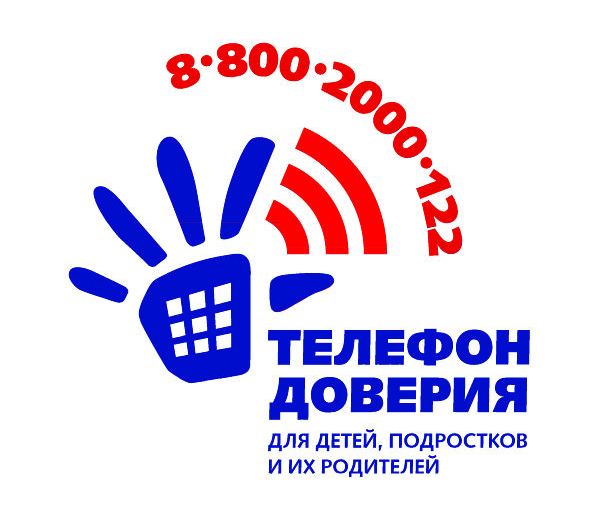 Директор школы – интерната_________________________Пилипенко Н.А.
Планпроведения мероприятий в рамкахМеждународного дня Детского телефона доверияОБОШИ Суджанская школа - интернат17.05.2015г.№Название мероприятияДата проведенияОтветственные1.Размещение информации о проведении мероприятий, приуроченных к Международному дню Детского телефона доверия на сайте образовательного учрежденияАпрель 2015г.Администратор сайта Новикова Л.В.2.Анкетирование «Твой телефон доверия» среди обучающихся 8-11 классов16.04 -17.04.2015г.Воспитатели групп3.Тематический урок в рамках предмета ОБЖ по теме «Сделай свой шаг к безопасности» в  6-7кл.25.04.2015г.Руководитель ОБЖ Коновалов Р.Б.4.Тематический классный час «Скажи телефону доверия – ДА!»  (1-8 кл.)10.05 – 17.05.2015г.Классные руководители5.Информационный стенд для родителей  и обучающихся «Скажи телефону доверия «Да!» (информирование о деятельности Телефона доверия)10.05-14.05.2015г.Социальный педагог Буглак С.Н.6.Тренинг «Где истоки доброты» для детей «группы риска»16.05.2015г.Педагог – психолог Малюхова Е.В.7. «День доверия» (консультирование родителей и детей по актуальным вопросам)Апрель – май 2015г.Социальный педагог Буглак С.Н., педагог – психолог Малюхова Е.В., зам.директора по ВР Ильина Л.Д., классные руководители, воспитатели8.Круглый стол с учащимися  9-11 классов «Детский телефон доверия – самый популярный и известный вид экстренной помощи детям» 17.05.2015г.Воспитатель Хардикова Л.А.